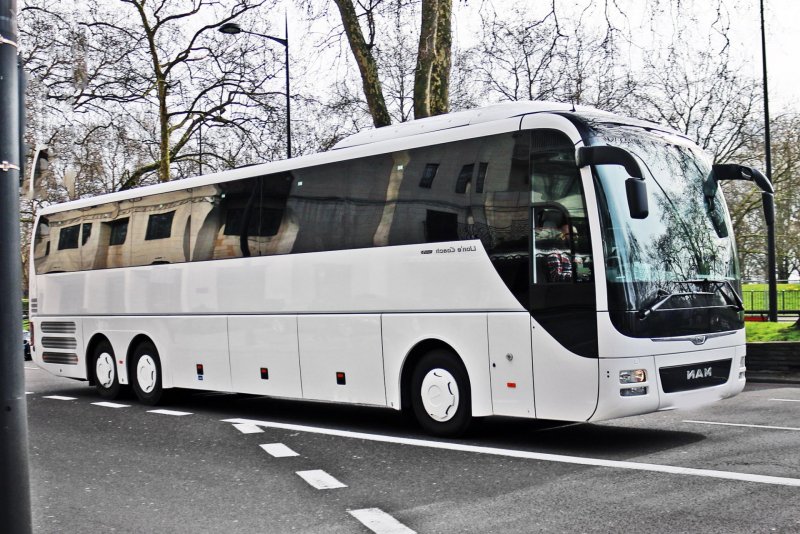 Начат: 04.01.2017г.                                                                                                             Окончен:   Реестр маршрутов регулярных перевозок(Маршрут №1)МАРШРУТ ОТМЕНЕН (Постановление АГКП №470 от 17.10.22г)Реестр маршрутов регулярных перевозок(Маршрут №4)МАРШРУТ ОТМЕНЕН (Постановление АГКП №470 от 17.10.22г)Реестр маршрутов регулярных перевозок(Маршрут №104)Реестр маршрутов регулярных перевозок(Маршрут №105)Реестр маршрутов регулярных перевозок(Маршрут №106)МАРШРУТ ОТМЕНЕН (Постановление АГКП №470 от 17.10.22г)Реестр маршрутов регулярных перевозок(Маршрут №110)Реестр маршрутов регулярных перевозок(Маршрут №1/4)МАРШРУТ УСТАНОВЛЕН (Постановление АГКП №265 от 24.04.17г)Реестр маршрутов регулярных перевозок(Маршрут №______)Реестр маршрутов регулярных перевозок(Маршрут №______)Реестр маршрутов регулярных перевозок(Маршрут №______)Реестр маршрутов регулярных перевозок(Маршрут №______)Реестр маршрутов регулярных перевозок(Маршрут №______)Реестр маршрутов регулярных перевозок(Маршрут №______)Реестр маршрутов регулярных перевозок(Маршрут №______)Реестр маршрутов регулярных перевозок(Маршрут №______)Утверждаю:Глава Кировского городскогопоселения – глава администрацииКировского городского поселения_______________С.В. КолядаЖурналпо ведению реестра муниципальных маршрутов регулярных перевозок в Кировском городском поселении (Утвержден постановлением администрации Кировского городского поселения №56 от 27.01.2017г.)(Изменения, согласно постановления АКГП №265 от 24.04.2017г.)(Изменения, согласно постановления АКГП №470 от 17.10.2022г.)пгт. Кировский1Регистрационный номер маршрута регулярных перевозок в соответствующем реестре12Порядковый номер маршрута регулярных перевозок13Наименование маршрута регулярных перевозок в виде наименований начального остановочного пункта и конечного остановочного пункта по маршруту регулярных перевозок или в виде наименований поселений, в границах которых расположены начальный остановочный пункт и конечный остановочный пункт по данному маршрутуСовхоз – ЦРБ4Наименование промежуточных остановочных пунктов по маршруту регулярных перевозок или наименования поселений, в границах которых расположены промежуточные остановочные пунктыСовхоз-Сорокина-Линейная-Шмаковская-Мелиоратор-Автостанция-Кафе «Пчелка»-Почта-Универмаг-Гастроном-Рай.суд-ЦРБ5Наименование улиц, автомобильных дорог, по которым предполагается движение транспортных средств между остановочными пунктами по маршруту регулярных перевозок ул. Ленинскаяул. Гагаринапер. Шмаковскийул. Колхозная6Протяженность маршрута регулярных перевозок10,09 км.7Порядок посадки и высадки пассажиров (только в установленных остановочных пунктах или, если это не запрещено настоящим Федеральным законом, в любом не запрещенном правилами дорожного движения месте по маршруту регулярных перевозок)На остановочных пунктах, оборудованных в населенном пункте.8Вид регулярных перевозокМуниципальный маршрут9Виды транспортных средств и классы транспортных средств, которые используются для перевозок по маршруту регулярных перевозок, максимальное количество транспортных средств каждого класса2 (два) автобус, класс I (городской)10Экологические характеристики транспортных средств, которые используются для перевозок по маршруту регулярных перевозокЭкологический класс - четвертый11Дата начала осуществления регулярных перевозок04.01.2017 год12Наименование, место нахождения юридического лица, фамилия, имя и, если имеется, отчество индивидуального предпринимателя (в том числе участников договора простого товарищества), осуществляющих перевозки по маршруту регулярных перевозокОбщество с ограниченной ответственностью «Кировское автотранспортное предприятие»692091, Приморский край, Кировский район, пгт.  Кировский,  ул.Ленинская, 9213Планируемое расписание для каждого остановочного пунктаПонедельник, вторник, среда, четверг, пятницаиз начального пункта - 7-40; 8-15;8-50; 9-25;9-55; 11-45;12-20; 12-50; 13-30;14-15; 14-45; 16-50; 17-25; 17-55.Из конечного пункта - 8-00; 8-35; 9-10; 9-40; 10-10;12-05; 12-35; 13-15; 13-50;14-30; 15-05; 17-10; 17-40; 18-10.14Иные требования, предусмотренные соглашением об организации муниципальных маршрутов регулярных перевозокНе предусмотрены1Регистрационный номер маршрута регулярных перевозок в соответствующем реестре22Порядковый номер маршрута регулярных перевозок43Наименование маршрута регулярных перевозок в виде наименований начального остановочного пункта и конечного остановочного пункта по маршруту регулярных перевозок или в виде наименований поселений, в границах которых расположены начальный остановочный пункт и конечный остановочный пункт по данному маршрутуВишневая - ЦРБ4Наименование промежуточных остановочных пунктов по маршруту регулярных перевозок или наименования поселений, в границах которых расположены промежуточные остановочные пунктыВишневая – Лесной – Дальэнерго – Уткинская – Военкомат – Кафе «Пчелка» - Почта – Универмаг – Гастроном – Рай.суд – ЦРБ5Наименование улиц, автомобильных дорог, по которым предполагается движение транспортных средств между остановочными пунктами по маршруту регулярных перевозок ул. Вишневаяпер. Леснойул. Уткинскаяул. Гагаринаул. Ленинскаяул. Колхозная6Протяженность маршрута регулярных перевозок8,28  км.7Порядок посадки и высадки пассажиров (только в установленных остановочных пунктах или, если это не запрещено настоящим Федеральным законом, в любом не запрещенном правилами дорожного движения месте по маршруту регулярных перевозок)На остановочных пунктах, оборудованных в населенном пункте.8Вид регулярных перевозокМуниципальный маршрут9Виды транспортных средств и классы транспортных средств, которые используются для перевозок по маршруту регулярных перевозок, максимальное количество транспортных средств каждого класса2 (два) автобус, класс I (городской)10Экологические характеристики транспортных средств, которые используются для перевозок по маршруту регулярных перевозокЭкологический класс - четвертый11Дата начала осуществления регулярных перевозок04.01.2017 год12Наименование, место нахождения юридического лица, фамилия, имя и, если имеется, отчество индивидуального предпринимателя (в том числе участников договора простого товарищества), осуществляющих перевозки по маршруту регулярных перевозокОбщество с ограниченной ответственностью «Кировское автотранспортное предприятие»692091, Приморский край, Кировский район, пгт.  Кировский,  ул. Ленинская, 9213Планируемое расписание для каждого остановочного пунктаПонедельник, вторник, среда, четверг, пятницаиз начального пункта - 07-30;8-00;8-30;9-00;10-30;11-00;11-30;12-00;12-30;13-00;13-30;14-00;15-30;16-00;16-30;17-00;17-30.Из конечного пункта - 7-45;8-15;8-45;9-15;10-45;11-15;11-45;12-15;12-45;13-15;13-45;14-15;15-45;16-15;16-45;17-15;17-45.14Иные требования, предусмотренные соглашением об организации муниципальных маршрутов регулярных перевозокНе предусмотрены1Регистрационный номер маршрута регулярных перевозок в соответствующем реестре32Порядковый номер маршрута регулярных перевозок1043Наименование маршрута регулярных перевозок в виде наименований начального остановочного пункта и конечного остановочного пункта по маршруту регулярных перевозок или в виде наименований поселений, в границах которых расположены начальный остановочный пункт и конечный остановочный пункт по данному маршрутуКировский – Павло-Федоровка4Наименование промежуточных остановочных пунктов по маршруту регулярных перевозок или наименования поселений, в границах которых расположены промежуточные остановочные пунктыпгт. Кировский –с. Луговое - с.Шмаковка-  ст. Шмаковка-с. Павло-Федоровка5Наименование улиц, автомобильных дорог, по которым предполагается движение транспортных средств между остановочными пунктами по маршруту регулярных перевозок Ул. ГагаринаУл. ЦентральнаяУл. ЦентральнаяУл. Ленинская, ул. Колхозная6Протяженность маршрута регулярных перевозок25,00  км.7Порядок посадки и высадки пассажиров (только в установленных остановочных пунктах или, если это не запрещено настоящим Федеральным законом, в любом не запрещенном правилами дорожного движения месте по маршруту регулярных перевозок)На остановочных пунктах, оборудованных в населенном пункте.8Вид регулярных перевозокМуниципальный маршрут9Виды транспортных средств и классы транспортных средств, которые используются для перевозок по маршруту регулярных перевозок, максимальное количество транспортных средств каждого класса3 (три) автобус, класс II (междугородний)10Экологические характеристики транспортных средств, которые используются для перевозок по маршруту регулярных перевозокЭкологический класс - третий11Дата начала осуществления регулярных перевозок04.01.2017 год12Наименование, место нахождения юридического лица, фамилия, имя и, если имеется, отчество индивидуального предпринимателя (в том числе участников договора простого товарищества), осуществляющих перевозки по маршруту регулярных перевозокОбщество с ограниченной ответственностью «Кировское автотранспортное предприятие»692091, Приморский край, Кировский район, пгт.  Кировский,  ул.Ленинская, 9213Планируемое расписание для каждого остановочного пунктаПонедельник, вторник, среда, четверг, пятницаиз начального пункта - 6-20; 13-05; 17-15.из конечного пункта - 8-00;14-50; 18-5014Иные требования, предусмотренные соглашением об организации муниципальных маршрутов регулярных перевозокНе предусмотрены1Регистрационный номер маршрута регулярных перевозок в соответствующем реестре42Порядковый номер маршрута регулярных перевозок1053Наименование маршрута регулярных перевозок в виде наименований начального остановочного пункта и конечного остановочного пункта по маршруту регулярных перевозок или в виде наименований поселений, в границах которых расположены начальный остановочный пункт и конечный остановочный пункт по данному маршрутуКировский –Родниковый  4Наименование промежуточных остановочных пунктов по маршруту регулярных перевозок или наименования поселений, в границах которых расположены промежуточные остановочные пунктыпгт. Кировский – с. Шмаковка – ст. Шмаковка – с. Авдеевка – п. Родниковый5Наименование улиц, автомобильных дорог, по которым предполагается движение транспортных средств между остановочными пунктами по маршруту регулярных перевозок Ул. ГагаринаУл. ЦентральнаяУл. ЦентральнаяУл. ЦентральнаяУл. Почтовая6Протяженность маршрута регулярных перевозок24,50  км.7Порядок посадки и высадки пассажиров (только в установленных остановочных пунктах или, если это не запрещено настоящим Федеральным законом, в любом не запрещенном правилами дорожного движения месте по маршруту регулярных перевозок)На остановочных пунктах, оборудованных в населенном пункте.8Вид регулярных перевозокМуниципальный маршрут9Виды транспортных средств и классы транспортных средств, которые используются для перевозок по маршруту регулярных перевозок, максимальное количество транспортных средств каждого класса3 (три) автобус, класс II (междугородний)10Экологические характеристики транспортных средств, которые используются для перевозок по маршруту регулярных перевозокЭкологический класс - третий11Дата начала осуществления регулярных перевозок04.01.2017 год12Наименование, место нахождения юридического лица, фамилия, имя и, если имеется, отчество индивидуального предпринимателя (в том числе участников договора простого товарищества), осуществляющих перевозки по маршруту регулярных перевозокОбщество с ограниченной ответственностью «Кировское автотранспортное предприятие»692091, Приморский край, Кировский район, пгт.  Кировский,  ул.Ленинская, 9213Планируемое расписание для каждого остановочного пунктаСреда,  пятницаиз начального пункта – 8-50; 15-00.Из конечного пункта – 10-35; 16-4514Иные требования, предусмотренные соглашением об организации муниципальных маршрутов регулярных перевозокНе предусмотрены1Регистрационный номер маршрута регулярных перевозок в соответствующем реестре52Порядковый номер маршрута регулярных перевозок1063Наименование маршрута регулярных перевозок в виде наименований начального остановочного пункта и конечного остановочного пункта по маршруту регулярных перевозок или в виде наименований поселений, в границах которых расположены начальный остановочный пункт и конечный остановочный пункт по данному маршрутуКировский –Увальное4Наименование промежуточных остановочных пунктов по маршруту регулярных перевозок или наименования поселений, в границах которых расположены промежуточные остановочные пунктыпгт. Кировский – с. Увальное5Наименование улиц, автомобильных дорог, по которым предполагается движение транспортных средств между остановочными пунктами по маршруту регулярных перевозок Ул. Гагарина Ул. Шоссейная6Протяженность маршрута регулярных перевозок16,00  км.7Порядок посадки и высадки пассажиров (только в установленных остановочных пунктах или, если это не запрещено настоящим Федеральным законом, в любом не запрещенном правилами дорожного движения месте по маршруту регулярных перевозок)На остановочных пунктах, оборудованных в населенном пункте.8Вид регулярных перевозокМуниципальный маршрут9Виды транспортных средств и классы транспортных средств, которые используются для перевозок по маршруту регулярных перевозок, максимальное количество транспортных средств каждого класса1 (один) автобус, класс II (междугородний)10Экологические характеристики транспортных средств, которые используются для перевозок по маршруту регулярных перевозокЭкологический класс - четвертый11Дата начала осуществления регулярных перевозок04.01.2017 год12Наименование, место нахождения юридического лица, фамилия, имя и, если имеется, отчество индивидуального предпринимателя (в том числе участников договора простого товарищества), осуществляющих перевозки по маршруту регулярных перевозокОбщество с ограниченной ответственностью «Кировское автотранспортное предприятие»692091, Приморский край, Кировский район, пгт.  Кировский,  ул.Ленинская, 9213Планируемое расписание для каждого остановочного пунктаПонедельник, вторник, среда, четверг, пятницаиз начального пункта – 7-00.из конечного пункта – 7-20.14Иные требования, предусмотренные соглашением об организации муниципальных маршрутов регулярных перевозокНе предусмотрены1Регистрационный номер маршрута регулярных перевозок в соответствующем реестре62Порядковый номер маршрута регулярных перевозок1103Наименование маршрута регулярных перевозок в виде наименований начального остановочного пункта и конечного остановочного пункта по маршруту регулярных перевозок или в виде наименований поселений, в границах которых расположены начальный остановочный пункт и конечный остановочный пункт по данному маршрутуКировский – Преображенка4Наименование промежуточных остановочных пунктов по маршруту регулярных перевозок или наименования поселений, в границах которых расположены промежуточные остановочные пунктыпгт. Кировский – с. Архангеловка – с. Преображенка5Наименование улиц, автомобильных дорог, по которым предполагается движение транспортных средств между остановочными пунктами по маршруту регулярных перевозок Ул. Гагарина Ул. ЦентральнаяУл. Центральная6Протяженность маршрута регулярных перевозок21,30  км.7Порядок посадки и высадки пассажиров (только в установленных остановочных пунктах или, если это не запрещено настоящим Федеральным законом, в любом не запрещенном правилами дорожного движения месте по маршруту регулярных перевозок)На остановочных пунктах, оборудованных в населенном пункте.8Вид регулярных перевозокМуниципальный маршрут9Виды транспортных средств и классы транспортных средств, которые используются для перевозок по маршруту регулярных перевозок, максимальное количество транспортных средств каждого класса4 (четыре) автобус, класс II (междугородний)10Экологические характеристики транспортных средств, которые используются для перевозок по маршруту регулярных перевозокЭкологический класс – третий, четвертый11Дата начала осуществления регулярных перевозок04.01.2017 год12Наименование, место нахождения юридического лица, фамилия, имя и, если имеется, отчество индивидуального предпринимателя (в том числе участников договора простого товарищества), осуществляющих перевозки по маршруту регулярных перевозокОбщество с ограниченной ответственностью «Кировское автотранспортное предприятие»692091, Приморский край, Кировский район, пгт.  Кировский,  ул.Ленинская, 9213Планируемое расписание для каждого остановочного пунктаПонедельник, среда,  пятницаиз начального пункта – 8-30; 15-05.Из конечного пункта – 9-50; 16-30.14Иные требования, предусмотренные соглашением об организации муниципальных маршрутов регулярных перевозокНе предусмотрены1Регистрационный номер маршрута регулярных перевозок в соответствующем реестре72Порядковый номер маршрута регулярных перевозок1/43Наименование маршрута регулярных перевозок в виде наименований начального остановочного пункта и конечного остановочного пункта по маршруту регулярных перевозок или в виде наименований поселений, в границах которых расположены начальный остановочный пункт и конечный остановочный пункт по данному маршрутуСовхоз – Совхоз4Наименование промежуточных остановочных пунктов по маршруту регулярных перевозок или наименования поселений, в границах которых расположены промежуточные остановочные пунктыСовхоз-ул. Николая Сорокина-ул. Линейная-ул. Западная-Мелиоратор-Автостанция-ул. Украинская-пер.Лесной-ул. Уткинская-ул. Вишнева-Д/с «Золушка»-Кафе «Пчелка»-Почта-Универмаг-Гастроном-Рай.суд- ЦРБ5Наименование улиц, автомобильных дорог, по которым предполагается движение транспортных средств между остановочными пунктами по маршруту регулярных перевозок Ул.Ленинская; ул. Гагарина; ул. Украинская; пер. Лесной; ул. Уткинская; ул. Вишневая; ул. Ленинская; ул. Колхозная.6Протяженность маршрута регулярных перевозок14,2 км.7Порядок посадки и высадки пассажиров (только в установленных остановочных пунктах или, если это не запрещено настоящим Федеральным законом, в любом не запрещенном правилами дорожного движения месте по маршруту регулярных перевозок)На остановочных пунктах, оборудованных в населенном пункте.8Вид регулярных перевозокМуниципальный маршрут9Виды транспортных средств и классы транспортных средств, которые используются для перевозок по маршруту регулярных перевозок, максимальное количество транспортных средств каждого класса1 (один) автобус, класс I (городской)10Экологические характеристики транспортных средств, которые используются для перевозок по маршруту регулярных перевозокЭкологический класс - четвертый11Дата начала осуществления регулярных перевозок24.04.2017г.12Наименование, место нахождения юридического лица, фамилия, имя и, если имеется, отчество индивидуального предпринимателя (в том числе участников договора простого товарищества), осуществляющих перевозки по маршруту регулярных перевозокОбщество с ограниченной ответственностью «Кировское автотранспортное предприятие»692091, Приморский край, Кировский район, пгт.  Кировский,  ул.Ленинская, 9213Планируемое расписание для каждого остановочного пунктаПонедельник, вторник, среда, четверг, пятницаиз начального пункта - 7-30; 8-20;9-10; 11-30;12-20; 13-25;14-15; 16-35; 17-25.Из конечного пункта - 8-19;9-09; 10-07;12-34; 13-24;14-14; 15-11; 16-34; 17-24; 18-21.14Иные требования, предусмотренные соглашением об организации муниципальных маршрутов регулярных перевозокНе предусмотрены1Регистрационный номер маршрута регулярных перевозок в соответствующем реестре2Порядковый номер маршрута регулярных перевозок3Наименование маршрута регулярных перевозок в виде наименований начального остановочного пункта и конечного остановочного пункта по маршруту регулярных перевозок или в виде наименований поселений, в границах которых расположены начальный остановочный пункт и конечный остановочный пункт по данному маршруту4Наименование промежуточных остановочных пунктов по маршруту регулярных перевозок или наименования поселений, в границах которых расположены промежуточные остановочные пункты5Наименование улиц, автомобильных дорог, по которым предполагается движение транспортных средств между остановочными пунктами по маршруту регулярных перевозок 6Протяженность маршрута регулярных перевозок7Порядок посадки и высадки пассажиров (только в установленных остановочных пунктах или, если это не запрещено настоящим Федеральным законом, в любом не запрещенном правилами дорожного движения месте по маршруту регулярных перевозок)8Вид регулярных перевозок9Виды транспортных средств и классы транспортных средств, которые используются для перевозок по маршруту регулярных перевозок, максимальное количество транспортных средств каждого класса10Экологические характеристики транспортных средств, которые используются для перевозок по маршруту регулярных перевозок11Дата начала осуществления регулярных перевозок12Наименование, место нахождения юридического лица, фамилия, имя и, если имеется, отчество индивидуального предпринимателя (в том числе участников договора простого товарищества), осуществляющих перевозки по маршруту регулярных перевозок13Планируемое расписание для каждого остановочного пункта14Иные требования, предусмотренные соглашением об организации муниципальных маршрутов регулярных перевозок1Регистрационный номер маршрута регулярных перевозок в соответствующем реестре2Порядковый номер маршрута регулярных перевозок3Наименование маршрута регулярных перевозок в виде наименований начального остановочного пункта и конечного остановочного пункта по маршруту регулярных перевозок или в виде наименований поселений, в границах которых расположены начальный остановочный пункт и конечный остановочный пункт по данному маршруту4Наименование промежуточных остановочных пунктов по маршруту регулярных перевозок или наименования поселений, в границах которых расположены промежуточные остановочные пункты5Наименование улиц, автомобильных дорог, по которым предполагается движение транспортных средств между остановочными пунктами по маршруту регулярных перевозок 6Протяженность маршрута регулярных перевозок7Порядок посадки и высадки пассажиров (только в установленных остановочных пунктах или, если это не запрещено настоящим Федеральным законом, в любом не запрещенном правилами дорожного движения месте по маршруту регулярных перевозок)8Вид регулярных перевозок9Виды транспортных средств и классы транспортных средств, которые используются для перевозок по маршруту регулярных перевозок, максимальное количество транспортных средств каждого класса10Экологические характеристики транспортных средств, которые используются для перевозок по маршруту регулярных перевозок11Дата начала осуществления регулярных перевозок12Наименование, место нахождения юридического лица, фамилия, имя и, если имеется, отчество индивидуального предпринимателя (в том числе участников договора простого товарищества), осуществляющих перевозки по маршруту регулярных перевозок13Планируемое расписание для каждого остановочного пункта14Иные требования, предусмотренные соглашением об организации муниципальных маршрутов регулярных перевозок1Регистрационный номер маршрута регулярных перевозок в соответствующем реестре2Порядковый номер маршрута регулярных перевозок3Наименование маршрута регулярных перевозок в виде наименований начального остановочного пункта и конечного остановочного пункта по маршруту регулярных перевозок или в виде наименований поселений, в границах которых расположены начальный остановочный пункт и конечный остановочный пункт по данному маршруту4Наименование промежуточных остановочных пунктов по маршруту регулярных перевозок или наименования поселений, в границах которых расположены промежуточные остановочные пункты5Наименование улиц, автомобильных дорог, по которым предполагается движение транспортных средств между остановочными пунктами по маршруту регулярных перевозок 6Протяженность маршрута регулярных перевозок7Порядок посадки и высадки пассажиров (только в установленных остановочных пунктах или, если это не запрещено настоящим Федеральным законом, в любом не запрещенном правилами дорожного движения месте по маршруту регулярных перевозок)8Вид регулярных перевозок9Виды транспортных средств и классы транспортных средств, которые используются для перевозок по маршруту регулярных перевозок, максимальное количество транспортных средств каждого класса10Экологические характеристики транспортных средств, которые используются для перевозок по маршруту регулярных перевозок11Дата начала осуществления регулярных перевозок12Наименование, место нахождения юридического лица, фамилия, имя и, если имеется, отчество индивидуального предпринимателя (в том числе участников договора простого товарищества), осуществляющих перевозки по маршруту регулярных перевозок13Планируемое расписание для каждого остановочного пункта14Иные требования, предусмотренные соглашением об организации муниципальных маршрутов регулярных перевозок1Регистрационный номер маршрута регулярных перевозок в соответствующем реестре2Порядковый номер маршрута регулярных перевозок3Наименование маршрута регулярных перевозок в виде наименований начального остановочного пункта и конечного остановочного пункта по маршруту регулярных перевозок или в виде наименований поселений, в границах которых расположены начальный остановочный пункт и конечный остановочный пункт по данному маршруту4Наименование промежуточных остановочных пунктов по маршруту регулярных перевозок или наименования поселений, в границах которых расположены промежуточные остановочные пункты5Наименование улиц, автомобильных дорог, по которым предполагается движение транспортных средств между остановочными пунктами по маршруту регулярных перевозок 6Протяженность маршрута регулярных перевозок7Порядок посадки и высадки пассажиров (только в установленных остановочных пунктах или, если это не запрещено настоящим Федеральным законом, в любом не запрещенном правилами дорожного движения месте по маршруту регулярных перевозок)8Вид регулярных перевозок9Виды транспортных средств и классы транспортных средств, которые используются для перевозок по маршруту регулярных перевозок, максимальное количество транспортных средств каждого класса10Экологические характеристики транспортных средств, которые используются для перевозок по маршруту регулярных перевозок11Дата начала осуществления регулярных перевозок12Наименование, место нахождения юридического лица, фамилия, имя и, если имеется, отчество индивидуального предпринимателя (в том числе участников договора простого товарищества), осуществляющих перевозки по маршруту регулярных перевозок13Планируемое расписание для каждого остановочного пункта14Иные требования, предусмотренные соглашением об организации муниципальных маршрутов регулярных перевозок1Регистрационный номер маршрута регулярных перевозок в соответствующем реестре2Порядковый номер маршрута регулярных перевозок3Наименование маршрута регулярных перевозок в виде наименований начального остановочного пункта и конечного остановочного пункта по маршруту регулярных перевозок или в виде наименований поселений, в границах которых расположены начальный остановочный пункт и конечный остановочный пункт по данному маршруту4Наименование промежуточных остановочных пунктов по маршруту регулярных перевозок или наименования поселений, в границах которых расположены промежуточные остановочные пункты5Наименование улиц, автомобильных дорог, по которым предполагается движение транспортных средств между остановочными пунктами по маршруту регулярных перевозок 6Протяженность маршрута регулярных перевозок7Порядок посадки и высадки пассажиров (только в установленных остановочных пунктах или, если это не запрещено настоящим Федеральным законом, в любом не запрещенном правилами дорожного движения месте по маршруту регулярных перевозок)8Вид регулярных перевозок9Виды транспортных средств и классы транспортных средств, которые используются для перевозок по маршруту регулярных перевозок, максимальное количество транспортных средств каждого класса10Экологические характеристики транспортных средств, которые используются для перевозок по маршруту регулярных перевозок11Дата начала осуществления регулярных перевозок12Наименование, место нахождения юридического лица, фамилия, имя и, если имеется, отчество индивидуального предпринимателя (в том числе участников договора простого товарищества), осуществляющих перевозки по маршруту регулярных перевозок13Планируемое расписание для каждого остановочного пункта14Иные требования, предусмотренные соглашением об организации муниципальных маршрутов регулярных перевозок1Регистрационный номер маршрута регулярных перевозок в соответствующем реестре2Порядковый номер маршрута регулярных перевозок3Наименование маршрута регулярных перевозок в виде наименований начального остановочного пункта и конечного остановочного пункта по маршруту регулярных перевозок или в виде наименований поселений, в границах которых расположены начальный остановочный пункт и конечный остановочный пункт по данному маршруту4Наименование промежуточных остановочных пунктов по маршруту регулярных перевозок или наименования поселений, в границах которых расположены промежуточные остановочные пункты5Наименование улиц, автомобильных дорог, по которым предполагается движение транспортных средств между остановочными пунктами по маршруту регулярных перевозок 6Протяженность маршрута регулярных перевозок7Порядок посадки и высадки пассажиров (только в установленных остановочных пунктах или, если это не запрещено настоящим Федеральным законом, в любом не запрещенном правилами дорожного движения месте по маршруту регулярных перевозок)8Вид регулярных перевозок9Виды транспортных средств и классы транспортных средств, которые используются для перевозок по маршруту регулярных перевозок, максимальное количество транспортных средств каждого класса10Экологические характеристики транспортных средств, которые используются для перевозок по маршруту регулярных перевозок11Дата начала осуществления регулярных перевозок12Наименование, место нахождения юридического лица, фамилия, имя и, если имеется, отчество индивидуального предпринимателя (в том числе участников договора простого товарищества), осуществляющих перевозки по маршруту регулярных перевозок13Планируемое расписание для каждого остановочного пункта14Иные требования, предусмотренные соглашением об организации муниципальных маршрутов регулярных перевозок1Регистрационный номер маршрута регулярных перевозок в соответствующем реестре2Порядковый номер маршрута регулярных перевозок3Наименование маршрута регулярных перевозок в виде наименований начального остановочного пункта и конечного остановочного пункта по маршруту регулярных перевозок или в виде наименований поселений, в границах которых расположены начальный остановочный пункт и конечный остановочный пункт по данному маршруту4Наименование промежуточных остановочных пунктов по маршруту регулярных перевозок или наименования поселений, в границах которых расположены промежуточные остановочные пункты5Наименование улиц, автомобильных дорог, по которым предполагается движение транспортных средств между остановочными пунктами по маршруту регулярных перевозок 6Протяженность маршрута регулярных перевозок7Порядок посадки и высадки пассажиров (только в установленных остановочных пунктах или, если это не запрещено настоящим Федеральным законом, в любом не запрещенном правилами дорожного движения месте по маршруту регулярных перевозок)8Вид регулярных перевозок9Виды транспортных средств и классы транспортных средств, которые используются для перевозок по маршруту регулярных перевозок, максимальное количество транспортных средств каждого класса10Экологические характеристики транспортных средств, которые используются для перевозок по маршруту регулярных перевозок11Дата начала осуществления регулярных перевозок12Наименование, место нахождения юридического лица, фамилия, имя и, если имеется, отчество индивидуального предпринимателя (в том числе участников договора простого товарищества), осуществляющих перевозки по маршруту регулярных перевозок13Планируемое расписание для каждого остановочного пункта14Иные требования, предусмотренные соглашением об организации муниципальных маршрутов регулярных перевозок1Регистрационный номер маршрута регулярных перевозок в соответствующем реестре2Порядковый номер маршрута регулярных перевозок3Наименование маршрута регулярных перевозок в виде наименований начального остановочного пункта и конечного остановочного пункта по маршруту регулярных перевозок или в виде наименований поселений, в границах которых расположены начальный остановочный пункт и конечный остановочный пункт по данному маршруту4Наименование промежуточных остановочных пунктов по маршруту регулярных перевозок или наименования поселений, в границах которых расположены промежуточные остановочные пункты5Наименование улиц, автомобильных дорог, по которым предполагается движение транспортных средств между остановочными пунктами по маршруту регулярных перевозок 6Протяженность маршрута регулярных перевозок7Порядок посадки и высадки пассажиров (только в установленных остановочных пунктах или, если это не запрещено настоящим Федеральным законом, в любом не запрещенном правилами дорожного движения месте по маршруту регулярных перевозок)8Вид регулярных перевозок9Виды транспортных средств и классы транспортных средств, которые используются для перевозок по маршруту регулярных перевозок, максимальное количество транспортных средств каждого класса10Экологические характеристики транспортных средств, которые используются для перевозок по маршруту регулярных перевозок11Дата начала осуществления регулярных перевозок12Наименование, место нахождения юридического лица, фамилия, имя и, если имеется, отчество индивидуального предпринимателя (в том числе участников договора простого товарищества), осуществляющих перевозки по маршруту регулярных перевозок13Планируемое расписание для каждого остановочного пункта14Иные требования, предусмотренные соглашением об организации муниципальных маршрутов регулярных перевозок